Дети группы «Смешарики» - маленькие исследователи, с радостью и удивлением открывающие для себя окружающий мир.  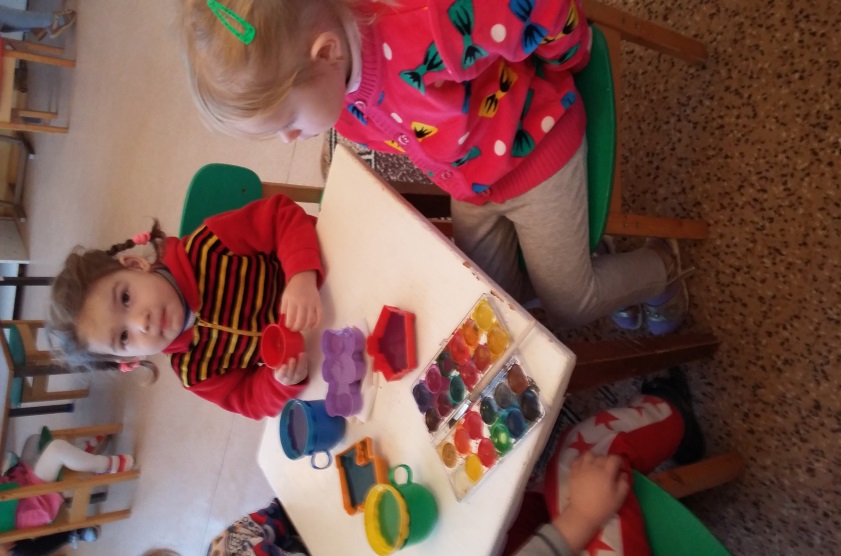  Жидкое состояние воды – самое привлекательное для дошкольников. Первое представление о ней складывается в повседневной жизни с раннего возраста. Дети довольно рано начинают связывать переход воды из одного состояния в другое с температурой воздуха: холодно – вода замерзает, тепло – тает.Почему вода меняет цвет, если в нее добавить немного гуаши? В процессе экспериментирования дети приходят к выводу, что гуашь в воде растворяется и окрашивает воду.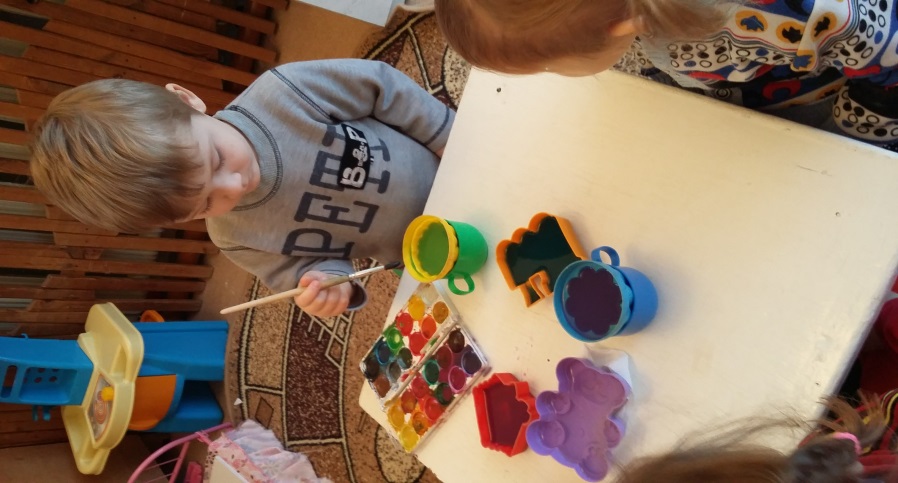 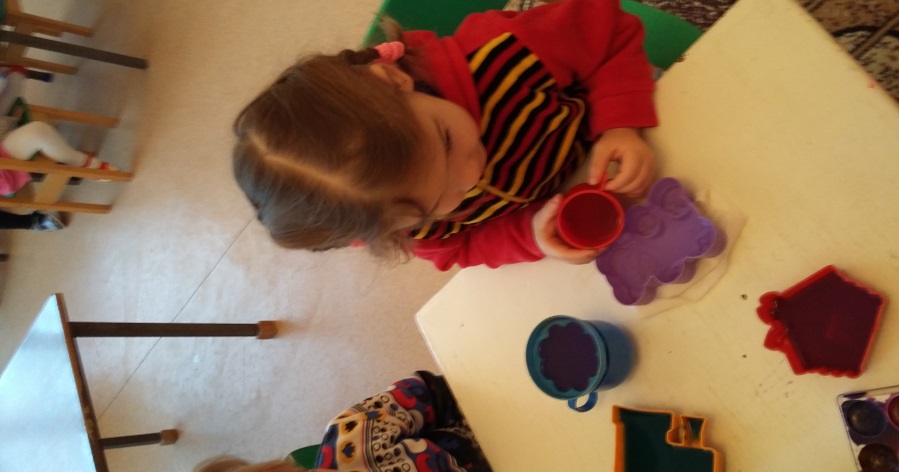 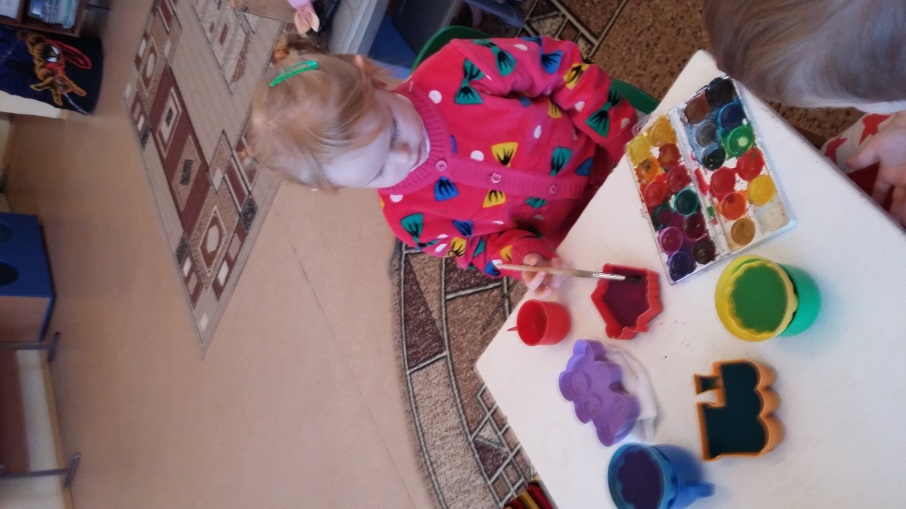 Есть ли форма у воды? На этот вопрос дети находят ответ, переливая воду из одного сосуда в другой, заполняя разноцветной водой формочки.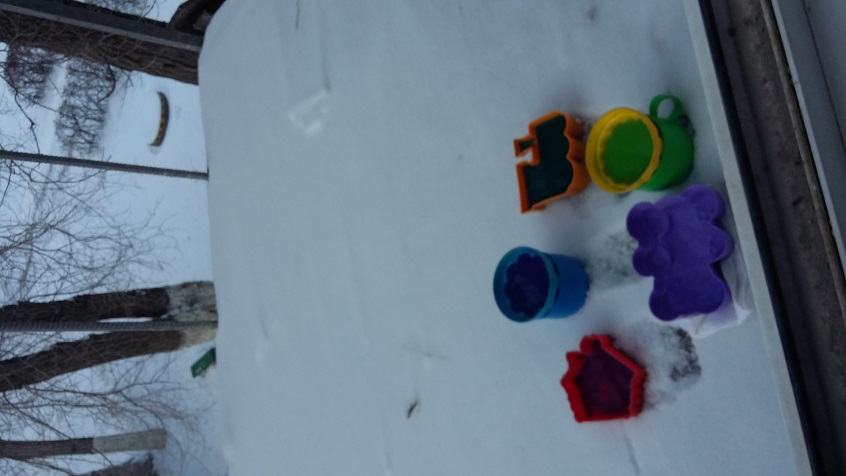 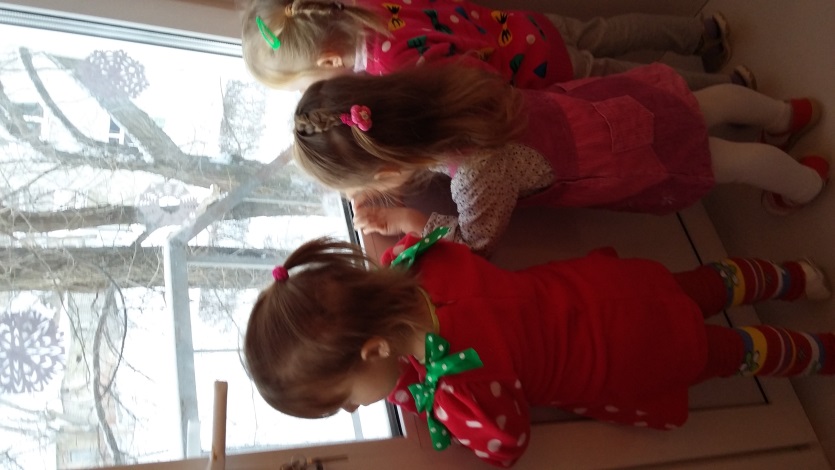 Как сделать цветной лед? В какой формочке быстрее замерзнет вода: в большой или маленькой? Почему разноцветные льдинки «заплакали»? Где их можно использовать?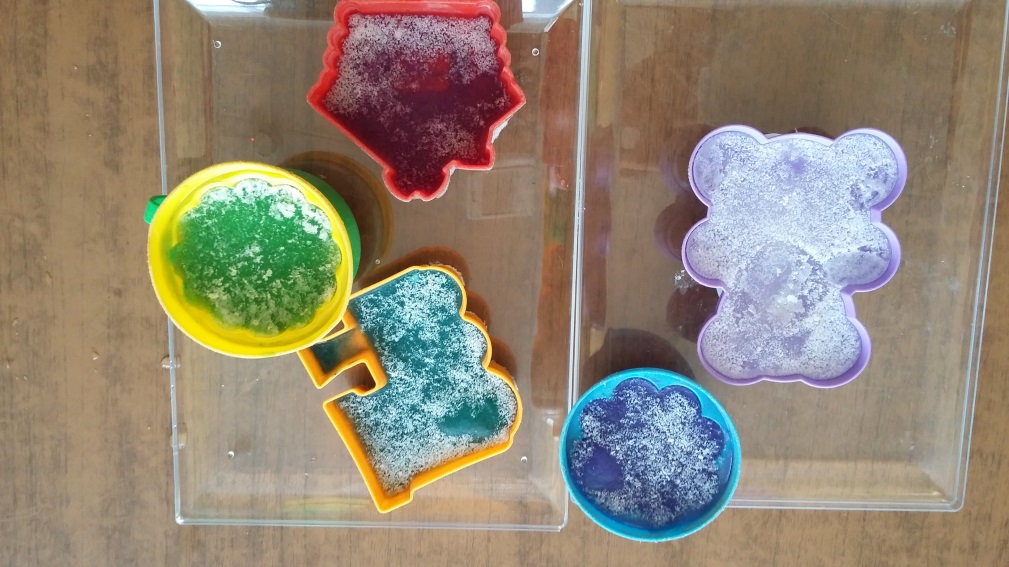 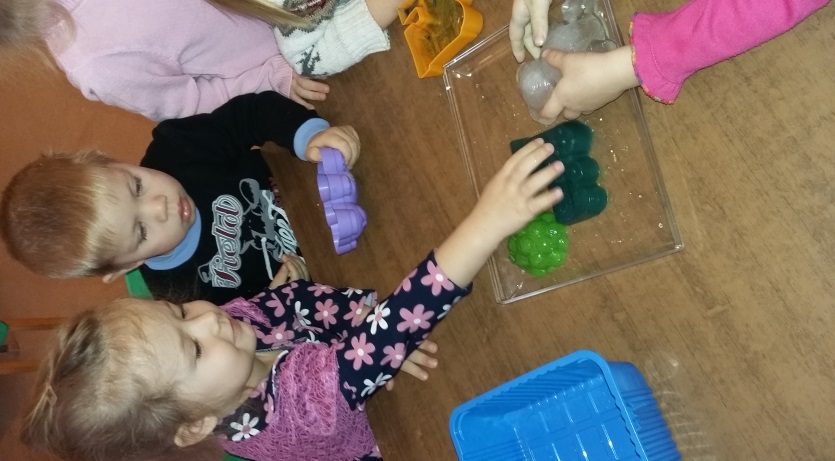 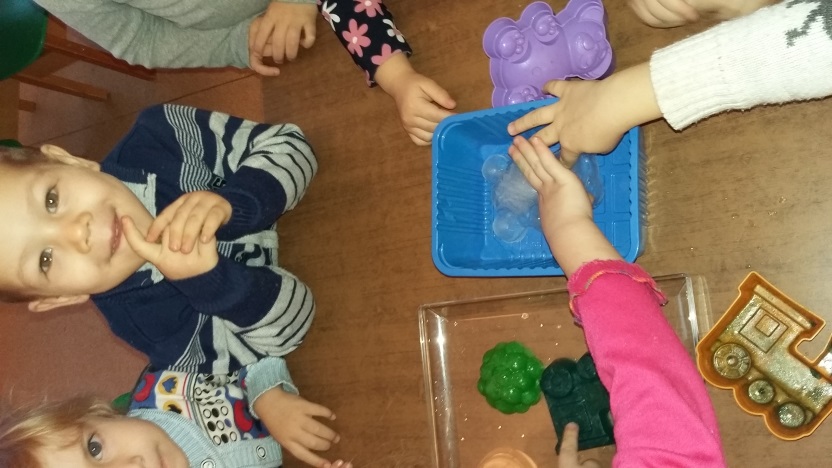 На эти и другие вопросы воспитанники второй младшей группы "Смешарики", получают ответы в процессе поисково - исследовательской деятельности вместе с воспитателем Калининой Натальей Владимировной.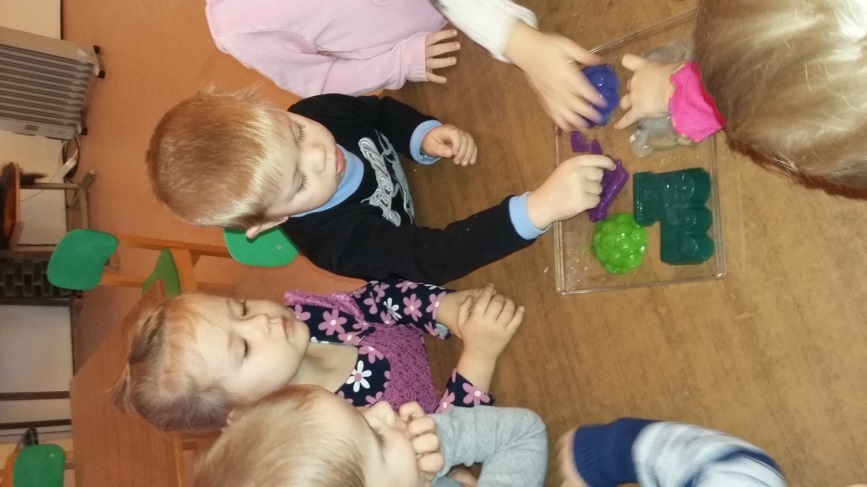 Опыты помогают воспитанникам лучше понять явления, происходящие в природе, выяснить связь между ними.Я слышу – и забываю,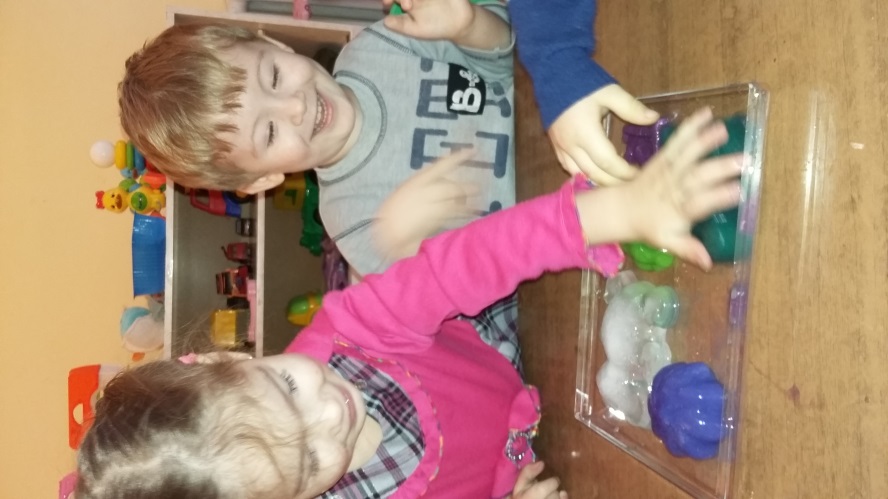 Я вижу – и вспоминаю,Я делаю – и постигаю!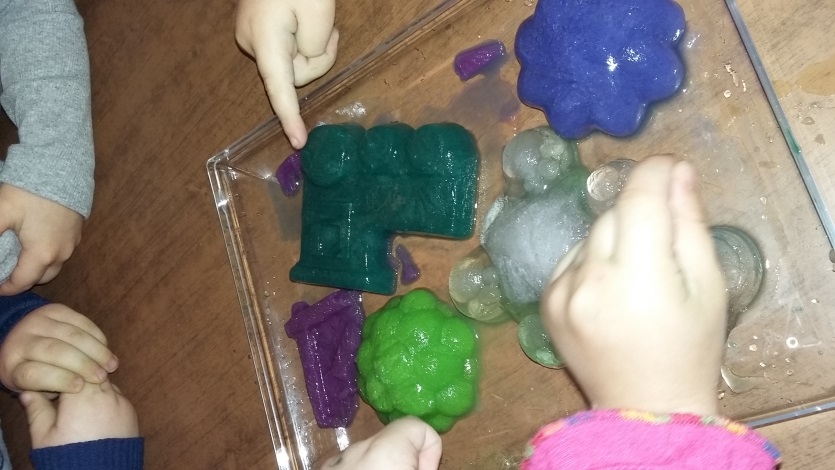 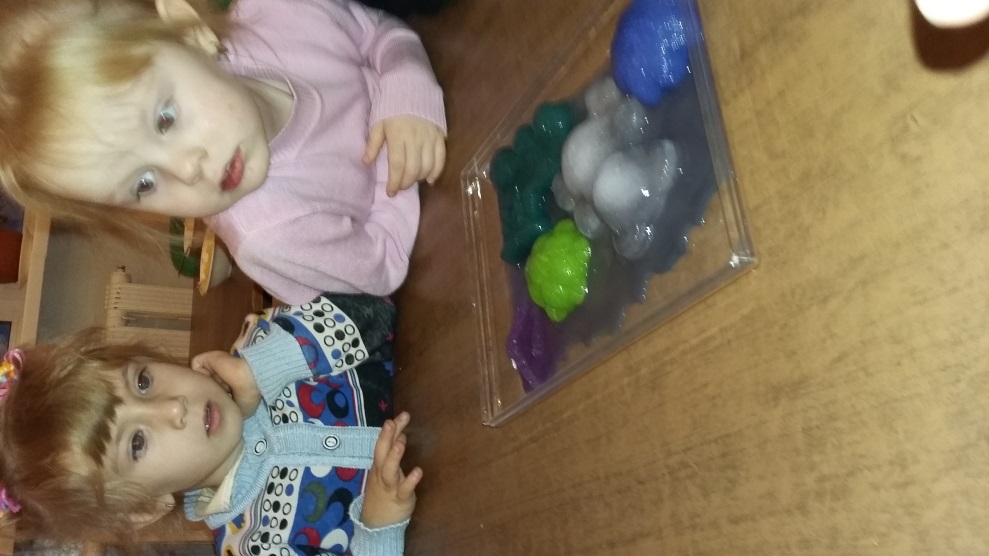 